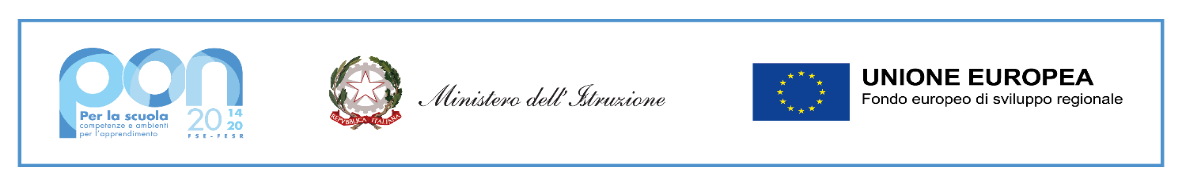 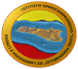 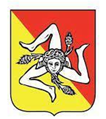 ISTITUTO OMNICOMPRENSIVO “L. PIRANDELLO”SCUOLA INFANZIA, PRIMARIA E SECONDARIA DI 1° E 2°GRADOVIA ENNA n° 7 – 92031 LAMPEDUSA E LINOSA (AG)Tel. 0922/970439  -C.F. 80006700845 - C.M. AGIC81000E  agic81000e@istruzione.it - agic81000e@pec.istruzione.itSito web www.scuoledilampedusa.edu.itPROGRAMMAZIONE DI CLASSE COORDINATAAnno Scolastico 202   /202CLASSEScuola Secondaria di I grado Il Coordinatore di classe………………………                                                              Il Segretario di Classe                                                                                             ………………………………SITUAZIONE INIZIALESviluppare i seguenti punti:- composizione e tipologia della classe- comportamento- impegno/interesse/partecipazione- frequenza scolastica VALUTAZIONE DIDATTICAA livello cognitivo, come situazione di partenza, la classe, dalle prove di verifica e dalle osservazioni sistematiche, risulta suddivisa nelle seguenti fasce di livello :IL PROFILO FORMATIVO E  TRAGUARDI  ATTESI IN USCITACOMPETENZE DI CITTADINANZA AL TERMINE DEL PRIMO CICLO D’ISTRUZIONETRAGUARDI PER LO SVILUPPO DELLE COMPETENZEOBIETTIVI TRASVERSALIGli obiettivi sotto elencati sono stati concordati a livello collegiale per tutte le classi.OBIETTIVI EDUCATIVIOBIETTIVI DIDATTICICONOSCENZE, ABILITA’ E COMPETENZE DISCIPLINARISono riportate nelle singole programmazioni disciplinari allegate alla programmazione coordinata. COLLEGAMENTI INTERDISCIPLINARI(Riportare i collegamenti pluridisciplinari concordati con i colleghi del C.d.c)METODOLOGIE, MEZZI E STRUMENTI DI LAVOROVERIFICA E VALUTAZIONE funzione essenziale nel processo formativoRAPPORTI SCUOLA FAMIGLIALa scuola assicura alle famiglie un’informazione trasparente e tempestiva sul processo di apprendimento e di maturazione dei singoli allievi. I principali strumenti e modalità di comunicazione sono i seguenti: Assemblea dei genitoriIncontri quadrimestrali con tutti i docentiRicevimento famiglie in ore settimanali durante l’anno scolasticoColloqui individuali a seconda delle esigenzeAnnotazioni sul diarioI rapporti scuola-famiglia saranno sviluppati con armonia e costruttività  al fine di accrescere l’interesse, motivazione, la partecipazione e la collaborazione sia da parte degli alunni che dei genitori.Per il Consiglio di classe il Coordinatore_____________________________Lampedusa, li _____________COMPOSIZIONE DEL CONSIGLIO DI CLASSECOMPOSIZIONE DEL CONSIGLIO DI CLASSEDOCENTIDISCIPLINEItalianoStoria GeografiaIngleseMatematicaScienzeTecnologiaArte e immagineScienze Motorie e sportiveMusicaReligioneAlternativa alla religione cattolicaSostegnoPianoforteViolinoFlauto traversoChitarraI fascia costituita da alunni che dimostrano di possedere ottime (9-10) conoscenze, sicure abilità e autonomia nel metodo di studio.N° alunniSi prevede un intervento di potenziamentoII fascia costituita da alunni che dimostrano di possedere buone (8) conoscenze ed abilità N° alunniSi prevede un intervento di potenziamentoIII fascia composta da alunni che dimostrano di possedere discrete (7) conoscenze ed abilità N° alunniSi prevede un intervento di consolidamentoIV fascia composta da alunni che dimostrano di possedere conoscenze ed abilità sufficienti (6)N° alunniSi prevede un intervento di consolidamento/recuperoV fascia composta da alunni che dimostrano di possedere o quasi sufficienti o scarse (5-4) conoscenze ed abilità ed un metodo ancora da acquisire.N° alunniSi prevede un intervento di recuperoCompetenze di cittadinanzaScuola Sec. di I gradoIndicatori di competenzaImparare ad imparareAcquisire consapevolezza dei propri limiti e capacitàImparare a leggere e a gestire le proprie emozioniRicercare autonomamente fonti e informazioni mediante vari supporti anche informaticiAcquisire un metodo di studio e di lavoro autonomo ed efficaceProgettareElaborare e realizzare prodotti di vario genere, riguardanti lo sviluppo delle proprie attività di studio, utilizzando le conoscenze apprese, stabilendo autonomamente le fasi procedurali e verificare i risultati raggiuntiComunicareAcquisire padronanza nella lingua italianaEsprimersi in comunicazioni essenziali e in contesti quotidiani, in lingua inglese e franceseOrganizzare e accrescere conoscenze, abilità e competenze linguistiche, espressive, logico-matematiche, scientifico- tecnologiche, anche con l’uso di tecnologie informaticheComprendere messaggi di vario genere trasmessi utilizzando linguaggi e supporti diversi (cartacei, informatici e multimediali)Utilizzare i vari linguaggi e conoscenze disciplinari, mediante diversi supporti (cartacei, informatici e multimediali) per esprimere eventi, fenomeni, principi, concetti, norme, procedureOrientarsi e collocare nello spazio e nel tempo fatti ed eventiRisolvere problemiAffrontare e risolvere situazioni problematiche analizzando e ragionando sui dati a disposizioneOsservare, analizzare e interpretare dati, fatti, fenomeni, eventi della realtàAcquisire e  interpretare l’informazioneAcquisire la capacità di analizzare l'informazione ricevuta nei diversi ambiti ed attraverso diversi strumenti comunicativi, valutandone l’attendibilità e l’utilità, distinguendo fatti e opinioni con senso criticoCollaborare e partecipare Acquisire comportamenti responsabili nei    confronti di sé stessi, degli altri, dell’ambienteEsprimere le proprie idee, opinioni e saper ascoltare quelle degli altri in condizione di reciproco rispettoStabilire rapporti interpersonali di collaborazione e di amiciziaAgire in modo autonomo e responsabileSaper lavorare con gli altri in un’ottica di rispetto e di solidarietàAssolvere gli obblighi scolastici con responsabilità rispettandole scadenze.   Rispettare le regole condiviseDisciplinaNucleo fondanteTraguardi per lo sviluppo delle competenzeItalianoAscolto e parlatoLettura Scrittura Acquisizione ed espansione del lessico ricettivo e produttivoElementi di grammatica esplicita e riflessione sugli usi della linguaL’allievo    interagisce    in    modo    efficace    in    diverse situazioni comunicativeAscolta e comprende testi di vario tipo riconoscendone la fonte, il tema, le informazioniLegge   testi   letterari   di   vario   tipo   e   comincia   a   costruirne un’interpretazioneProduce testi vari  utilizzando in modo efficace l’accostamento dei linguaggi verbali con quelli iconici e sonoriPadroneggia e applica in situazioni diverse le conoscenze fondamentali relative al lessico, alla morfologia, all’organizzazione logico-sintattica della frase semplice e complessaIngleseAscolto (comprensione  orale)Parlato (produzione e interazione orale)Lettura(comprensione scritta) Scrittura(produzione scritta)Riflessione sulla lingua e sull'apprendimento)L’allievo comprende in modo globale e dettagliato messaggi orali di contenuto vario (storico, geografico, sociale e di attualità, di interesse personale e di vita quotidiana)Interagisce e comunica oralmente in contesti a lui famigliari e su argomenti notiLegge testi vari con tecniche adeguate allo scopoChiede spiegazioni, svolge i compiti secondo le indicazioni date. Scrive lettere personali e dialoghi su traccia avvalendosi di un lessico   sostanzialmente appropriatoStabilisce relazioni tra elementi linguistico-comunicativi culturali propri delle lingue di studioConfrontairisultaticonseguitiinlinguediverseelestrategieutilizzateperimpararleSi rende consapevole del proprio modo di apprendimento e dei propri risultatiStoriaUso delle fonti Organizzazione delle informazioni Strumenti concettualiProduzione scritta e oraleL’allievo si informa in modo autonomo su fatti e problemi storici utilizzando varie risorseComprende testi storici e li sa rielaborareProduce informazioni storiche con fonti di vario genereEspone oralmente e  con  scritture  le  conoscenze  storiche  acquisite  operando collegamenti e argomentando le proprie riflessioniConosce     aspetti     e     processi     fondamentali     della     storia     mondiale, dalla civilizzazione neolitica alla rivoluzione industriale, alla globalizzazioneConosce  aspetti  e  processi  essenziali  del  suo  ambiente;  conosce  aspetti  del patrimonio culturale dell’umanità e li sa mettere in relazione con i fenomeni storici studiatiEducazione civicaEssere parte della comunitàEssere cittadini italiani ed europeiEducazione ambientale Sostenibilità̀ e tutela della Biodiversità̀La sicurezza a scuolaTutela del patrimonio artistico e culturale Rete amicaL’allievo conosce i valori e li esprime con il proprio comportamento apartire dal quotidiano contesto scolastico. È consapevole del proprio ruolo all’interno della comunità̀ e sa sviluppare il senso della responsabilità̀ e della solidarietà̀Apprende le varie forme d’ordinamento degli Stati e le diverse norme socio-giuridiche che regolano lo svolgimento della vita socialeApplica nelle condotte quotidiane i principi di sostenibilità̀, sicurezza, tutela del patrimonio naturale e artistico. Sa comunicare in modo corretto in rete e riconoscerne i rischi della rete. Sa utilizzare alcune web apps per condividere contenutiSaranno predisposte delle UDA interdisciplinari per classi paralleleGeografia Orientamento Linguaggio della geo-graficitàPaesaggioRegione e sistema territorialeL’ allievo si orienta nello spazio e sulle carte di diversa scala e sa orientare una carta geografica a grande scala facendo ricorso a punti di riferimento fissiUtilizza opportunamente tutti gli strumenti idonei a comunicare efficacemente informazioni spazialiRiconosce nei paesaggi europei e mondiali gli elementi fisici significativi e le emergenze storiche, artistiche e architettoniche come patrimonio naturale e culturale da tutelare e valorizzareOsserva, legge e analizza i vari sistemi territoriali e valuta gli effetti di azioni dell’uomo sui sistemi territoriali alle diverse scale geograficheMatematicaNumeri Spazio e figure Relazioni e funzioni Dati e previsioniL’allievo si muove nel calcolo anche con i numeri razionali, ne padroneggia le diverse rappresentazioni e stima la grandezza di un numero e il risultato di operazioniRiconosce    e    denomina    le    forme    del    piano    e    dello    spazio,    le    loro rappresentazioni e ne coglie le relazioni tra gli elementi .Analizza   e   interpreta   rappresentazioni   di   dati   per   ricavarne   misure   di variabilità e prendere decisioniRiconosce e risolve problemi in contesti diversi valutando le informazioni e la loro coerenzaSpiega il procedimento seguito, anche in forma scritta, mantenendo il controllo sia sul processo risolutivo, sia sui risultatiConfronta procedimenti diversi e produce formalizzazioni che gli consentono di passare da un problema specifico ad una classe di problemiSa utilizzare i concetti di proprietà caratterizzante e di definizione. Sostiene le proprie convinzioni con esempi adeguatiUtilizza ed interpreta il linguaggio matematico e ne coglie il rapporto con il linguaggio naturaleNelle situazioni di incertezza si orienta con valutazioni di probabilità.Raggiunge   un   atteggiamento   di   consapevolezza   circa   l’importanza   della matematica nella vita reale.Scienze Fisica e chimica Astronomia e Scienze della terra BiologiaL’allievo esplora lo svolgersi dei più comuni fenomeni, ne verifica le cause, ricerca soluzioni ai problemi utilizzando le conoscenze acquisite.Sviluppa semplici schematizzazioni di fatti e fenomeniRiconosce nel proprio organismo strutture e funzionamenti a livelli macroscopici e microscopici, è consapevole delle sue potenzialità e dei suoi limitiHa una visione della complessità del sistema dei viventi.E’ consapevole del ruolo della comunità umana sulla terra, del carattere finito delle risorse, nonché della ineguaglianza dell’accesso a esse, e adotta modi di vita ecologicamente responsabiliArte e immaginiEsprimersi e comunicareOsservare e leggere immagini Comprendere e apprezzare le opere d’arteL’allievo realizza elaborati personali e creativi applicando le conoscenze e le regole del linguaggio visivo, scegliendo in modo funzionale tecniche   e materiali differentiPadroneggia gli elementi principali del linguaggio visivo, legge e comprende i significati di immagini statiche e in movimento.Legge   le   opere   più   significative   prodotte   nell’arte   antica,   medievale,moderna  e  contemporanea,  sapendole  collocare  nei  rispettivi  contesti storici, culturali ed ambientali; riconosce il valore culturale di immagini, opere in paesi diversi dal proprioRiconosce gli elementi principali del patrimonio culturale, artistico, ambientale del proprio territorio ed è sensibile ai problemi della sua tutela e conservazioneAnalizza e descrive beni culturali, immagini utilizzando il linguaggio appropriatoTecnologiaVedere, osservare e sperimentarePrevedere, immaginare e progettareIntervenire, trasformare e produrreL’allievo riconosce nell’ambiente che lo circonda i principali sistemi tecnologici e conosce i principali processi di trasformazione  di risorse o produzione di beniConosce e utilizza oggetti e strumenti di uso comune, utilizza adeguate risorse per la realizzazione di prodotti anche di tipo digitaleSa usufruire di comunicazioni procedurali e istruzioni tecniche per eseguire, in maniera metodica e razionale, compiti operativi complessi, anche collaborando e cooperando con i compagniMusicaComprensione e uso dei             linguaggi specificiEspressione vocale ed uso dei mezzi strumentali Capacità di ascolto e       comprensione dei fenomeni sonori e dei messaggi musicali con                                                   rielaborazione personaledei materiali sonoriL’allievo decodifica ed utilizza la notazione tradizionale e altri sistemi di scrittura per eseguire in modo espressivo, collettivamente ed individualmente,brani vocali e strumentali di diverso genere e stileRiconosce e classifica, anche stilisticamente, i più importanti elementi costitutivi del linguaggio musicale per descrivere e interpretare, in modo consapevole e critico, l’arte musicale, di vario genere e stile, nella storia dell’uomoOrienta la costruzione della propria identità musicale valorizzando le proprie esperienze, il percorso svolto e le opportunità offerte dal contesto per progettare e realizzare eventi sonori anche avvalendosi di strumentazioni elettricheScienze motorie e sportiveIl corpo e la sua relazione con lo spazio e il tempoIl linguaggio del corpo come modalità comunicativo-espressivaIl gioco, lo sport, le regole e il fair playSalute e benessere, prevenzione e sicurezzaL’allievo è consapevole delle proprie competenze motorie sia nei punti di forza sia nei limiti.Utilizza le abilità motorie e sportive acquisite adattando il movimento in situazioneUtilizza gli aspetti comunicativo-relazionali del linguaggio motorio per entrare in  relazione con gli altri, praticando, inoltre, i valori sportivi(fair  play)  come  modalità  di  relazione  quotidiana  e  di  rispetto  delle regoleRiconosce, ricerca ed applica a se stesso comportamenti di promozionedello “star bene” in ordine a un sano stile di vita e alla prevenzione.Rispetta criteri base  di sicurezza per sé e per gli altri.E’  capace  di  integrarsi  nel  gruppo,  di  assumersi  responsabilità  e  diimpegnarsi per il bene comuneReligioneDio e l’uomoLa Bibbia e le altre fontiIl linguaggio religiosoI Valori etici e religiosiL’allievo è aperto alla sincera ricerca della verità e sa interrogarsi sul trascendente e porsi domande di senso, cogliendo l’intreccio tra dimensione religiosa e culturaleA partire dal contesto in cui vive, sa interagire con persone di religione differente,  sviluppando  un’identità  capace  di accoglienza,  confronto  e dialogoIndividua, a partire dalla Bibbia, le tappe essenziali e i dati oggettivi della storia della salvezza, della vita e dell’insegnamento di Gesù, del cristianesimo delle originiRicostruisce gli elementi fondamentali della storia della Chiesa e li confronta con le vicende della storia civile passata e recente elaborandocriteri per avviarne una interpretazione consapevole.Riconosce i linguaggi espressivi della fede (simboli, preghiere, riti, ecc.), ne individua le tracce presenti in ambito locale, italiano, europeo e nel mondo imparando ad apprezzarli dal punto di vista artistico, culturale e spiritualeCoglie le implicazioni etiche della fede cristiana e le rende oggetto di riflessione in vista di scelte di vita progettuali e responsabili. Inizia a confrontarsi con la complessità dell’esistenza e impara a dare valore ai propri  comportamenti,  per  relazionarsi in  maniera  armoniosa  con se stesso, con gli altri, con il mondo che lo circonda• Acquisire un comportamento responsabile ed autonomo:Essere puntuali nell’esecuzione delle consegne didattiche.Portare regolarmente il materiale e usarlo correttamente.Essere rispettosi delle persone e del materiale scolastico.• Socializzare in modo equilibrato:Saper ascoltare gli altriEssere disponibili ad accettare la diversità.Non ironizzare sugli errori altrui.Essere disponibili alla solidarietà.• Maturare progressivamente una personalità armonica:Dare importanza alla cura della propria persona, per sentirsi bene con  se stessi e a proprio agio con gli altri.Usare un linguaggio rispettoso e appropriato alle circostanze.Interiorizzare il rispetto delle regole del vivere civile ed assumerecomportamenti adeguati.Promuovere e sviluppare positivi rapporti interpersonali e sociali.Capacità di comunicazione:Comprendere il significato dei messaggi verbali utilizzati nelle diverse disciplineComprendere il significato dei messaggi non verbali utilizzati nelle diverse disciplineProdurre messaggi verbali esponendo, oralmente e/o per iscritto, in maniera coerente e utilizzando la terminologia specificaProdurre messaggi non verbali chiari e completi utilizzando correttamente il linguaggio adeguatoCapacità di rielaborazione e applicazione:Essere in grado di rielaborare i messaggi anche in modo originaleAcquisire un efficace metodo di studioSaper prendere appunti e rielaborarli autonomamenteSaper organizzare il lavoro-studio distribuendo in modo razionale il tempoUtilizzare in situazioni nuove tecniche e conoscenze acquisiteAbilità logiche:Saper stabilire confronti rilevando analogie e differenzeSaper stabilire relazioni di spazio, tempo, causa ed effettoIndividuare i dati di un problema e saper proporre soluzioni anche originali.CURRICOLO FACOLTATIVO/OPZIONALE/AMPLIAMENTO Profilo formativo PTOFCURRICOLO FACOLTATIVO/OPZIONALE/AMPLIAMENTO Profilo formativo PTOFCURRICOLO FACOLTATIVO/OPZIONALE/AMPLIAMENTO Profilo formativo PTOFCURRICOLO FACOLTATIVO/OPZIONALE/AMPLIAMENTO Profilo formativo PTOFCURRICOLO FACOLTATIVO/OPZIONALE/AMPLIAMENTO Profilo formativo PTOFCURRICOLO FACOLTATIVO/OPZIONALE/AMPLIAMENTO Profilo formativo PTOFCURRICOLO FACOLTATIVO/OPZIONALE/AMPLIAMENTO Profilo formativo PTOFCURRICOLO FACOLTATIVO/OPZIONALE/AMPLIAMENTO Profilo formativo PTOFP.F.PROGETTI F.I.S.PROGETTI F.I.S.P.P.PROGETTI P.O.N.PROGETTI P.O.N.PROGETTI P.O.N.PROGETTI P.O.N.P.PtPROGETTI PTOFPROGETTI PTOFR/PATTIVITA’ DI RECUPERO E POTENZIAMENTOATTIVITA’ DI RECUPERO E POTENZIAMENTOATTIVITA’ DI RECUPERO E POTENZIAMENTOATTIVITA’ DI RECUPERO E POTENZIAMENTOLLABORATORI  CURRICULARI   LABORATORI  CURRICULARI   A. I.ACCOGLIENZA  ed INTEGRAZIONE                                  ACCOGLIENZA  ed INTEGRAZIONE                                  ACCOGLIENZA  ed INTEGRAZIONE                                  ACCOGLIENZA  ed INTEGRAZIONE                                  AARRICCHIMENTO DEL CURRICOLO (visite guidate e viaggi d’istruzione))ARRICCHIMENTO DEL CURRICOLO (visite guidate e viaggi d’istruzione))OORIENTAMENTOORIENTAMENTOORIENTAMENTOORIENTAMENTOCODICEtitolo studenticoinvoltistudenticoinvoltistudenticoinvoltiinsegnanti coinvoltinumero oredurataI docenti opereranno in modo che le finalità comuni siano raggiunte attraverso i contenuti, gli obiettivi e le competenze relativi alle varie discipline.Per sviluppare la motivazione degli alunni, ritenuta elemento fondamentale per attivare il processo di apprendimento, i docenti favoriranno la partecipazione attiva alle lezioni, stimoleranno  la curiosità, l’interesse, l’operatività degli alunni,  ricorrendo  a diversi approcci metodologici  funzionali ai bisogni della classe che  conferiranno agli alunni un ruolo attivo dando spazio all’operatività e al metodo della ricerca per stimolare anche il desiderio di scoperta.Tenendo conto delle reali possibilità e capacità degli alunni, dei loro interessi e bisogni formativi/didattici  saranno realizzate attività di recupero e rinforzo  per alcuni e di potenziamento per valorizzare le eccellenze.Per stimolare gli alunni alla comprensione, all’organizzazione e alla rielaborazione si farà uso strategie di lavoro diverse: lezione frontale e guidata, esposizione di contenuti, lavoro individuale di produzione scritta, lavoro in piccoli gruppi di livello o in gruppi eterogenei, esame di documenti, di quotidiani e di opere cinematografiche , esecuzione di mappe cognitive e scalette, cartelloni, lettura individuale ed espressiva, analisi tecnica, osservazione, ricerca, esame di documenti, al fine di portare gli alunni all’acquisizione di un metodo di lavoro scientifico e di studio autonomo.Le attività didattiche saranno svolte mediante: libri di testo (in formato cartaceo e digitale), eserciziari, quotidiani, riviste, materiali audiovisivi, fotografie, cartine, software e cd rom.Costanti  saranno le sollecitazioni, frequenti le discussioni guidate su argomenti di attualità o che scaturiranno da interessi immediati, continui i collegamenti tra le varie discipline al fine di ottenere nell’alunno una visione unitaria del sapere.I docenti opereranno in modo che le finalità comuni siano raggiunte attraverso i contenuti, gli obiettivi e le competenze relativi alle varie discipline.Per sviluppare la motivazione degli alunni, ritenuta elemento fondamentale per attivare il processo di apprendimento, i docenti favoriranno la partecipazione attiva alle lezioni, stimoleranno  la curiosità, l’interesse, l’operatività degli alunni,  ricorrendo  a diversi approcci metodologici  funzionali ai bisogni della classe che  conferiranno agli alunni un ruolo attivo dando spazio all’operatività e al metodo della ricerca per stimolare anche il desiderio di scoperta.Tenendo conto delle reali possibilità e capacità degli alunni, dei loro interessi e bisogni formativi/didattici  saranno realizzate attività di recupero e rinforzo  per alcuni e di potenziamento per valorizzare le eccellenze.Per stimolare gli alunni alla comprensione, all’organizzazione e alla rielaborazione si farà uso strategie di lavoro diverse: lezione frontale e guidata, esposizione di contenuti, lavoro individuale di produzione scritta, lavoro in piccoli gruppi di livello o in gruppi eterogenei, esame di documenti, di quotidiani e di opere cinematografiche , esecuzione di mappe cognitive e scalette, cartelloni, lettura individuale ed espressiva, analisi tecnica, osservazione, ricerca, esame di documenti, al fine di portare gli alunni all’acquisizione di un metodo di lavoro scientifico e di studio autonomo.Le attività didattiche saranno svolte mediante: libri di testo (in formato cartaceo e digitale), eserciziari, quotidiani, riviste, materiali audiovisivi, fotografie, cartine, software e cd rom.Costanti  saranno le sollecitazioni, frequenti le discussioni guidate su argomenti di attualità o che scaturiranno da interessi immediati, continui i collegamenti tra le varie discipline al fine di ottenere nell’alunno una visione unitaria del sapere.I docenti opereranno in modo che le finalità comuni siano raggiunte attraverso i contenuti, gli obiettivi e le competenze relativi alle varie discipline.Per sviluppare la motivazione degli alunni, ritenuta elemento fondamentale per attivare il processo di apprendimento, i docenti favoriranno la partecipazione attiva alle lezioni, stimoleranno  la curiosità, l’interesse, l’operatività degli alunni,  ricorrendo  a diversi approcci metodologici  funzionali ai bisogni della classe che  conferiranno agli alunni un ruolo attivo dando spazio all’operatività e al metodo della ricerca per stimolare anche il desiderio di scoperta.Tenendo conto delle reali possibilità e capacità degli alunni, dei loro interessi e bisogni formativi/didattici  saranno realizzate attività di recupero e rinforzo  per alcuni e di potenziamento per valorizzare le eccellenze.Per stimolare gli alunni alla comprensione, all’organizzazione e alla rielaborazione si farà uso strategie di lavoro diverse: lezione frontale e guidata, esposizione di contenuti, lavoro individuale di produzione scritta, lavoro in piccoli gruppi di livello o in gruppi eterogenei, esame di documenti, di quotidiani e di opere cinematografiche , esecuzione di mappe cognitive e scalette, cartelloni, lettura individuale ed espressiva, analisi tecnica, osservazione, ricerca, esame di documenti, al fine di portare gli alunni all’acquisizione di un metodo di lavoro scientifico e di studio autonomo.Le attività didattiche saranno svolte mediante: libri di testo (in formato cartaceo e digitale), eserciziari, quotidiani, riviste, materiali audiovisivi, fotografie, cartine, software e cd rom.Costanti  saranno le sollecitazioni, frequenti le discussioni guidate su argomenti di attualità o che scaturiranno da interessi immediati, continui i collegamenti tra le varie discipline al fine di ottenere nell’alunno una visione unitaria del sapere.I docenti opereranno in modo che le finalità comuni siano raggiunte attraverso i contenuti, gli obiettivi e le competenze relativi alle varie discipline.Per sviluppare la motivazione degli alunni, ritenuta elemento fondamentale per attivare il processo di apprendimento, i docenti favoriranno la partecipazione attiva alle lezioni, stimoleranno  la curiosità, l’interesse, l’operatività degli alunni,  ricorrendo  a diversi approcci metodologici  funzionali ai bisogni della classe che  conferiranno agli alunni un ruolo attivo dando spazio all’operatività e al metodo della ricerca per stimolare anche il desiderio di scoperta.Tenendo conto delle reali possibilità e capacità degli alunni, dei loro interessi e bisogni formativi/didattici  saranno realizzate attività di recupero e rinforzo  per alcuni e di potenziamento per valorizzare le eccellenze.Per stimolare gli alunni alla comprensione, all’organizzazione e alla rielaborazione si farà uso strategie di lavoro diverse: lezione frontale e guidata, esposizione di contenuti, lavoro individuale di produzione scritta, lavoro in piccoli gruppi di livello o in gruppi eterogenei, esame di documenti, di quotidiani e di opere cinematografiche , esecuzione di mappe cognitive e scalette, cartelloni, lettura individuale ed espressiva, analisi tecnica, osservazione, ricerca, esame di documenti, al fine di portare gli alunni all’acquisizione di un metodo di lavoro scientifico e di studio autonomo.Le attività didattiche saranno svolte mediante: libri di testo (in formato cartaceo e digitale), eserciziari, quotidiani, riviste, materiali audiovisivi, fotografie, cartine, software e cd rom.Costanti  saranno le sollecitazioni, frequenti le discussioni guidate su argomenti di attualità o che scaturiranno da interessi immediati, continui i collegamenti tra le varie discipline al fine di ottenere nell’alunno una visione unitaria del sapere.INTERVENTI INDIVIDUALIZZATIINTERVENTI INDIVIDUALIZZATIINTERVENTI INDIVIDUALIZZATIINTERVENTI INDIVIDUALIZZATISOSTEGNOSOSTEGNOSVILUPPOSVILUPPORinforzi positiviRinforzi positiviAffidamento di compiti e di responsabilitàAffidamento di compiti e di responsabilitàDiscussioni guidate e/o gestiteDiscussioni guidate e/o gestiteAscolto attivoAscolto attivoCircle timeCircle timeAttività integrativeAttività integrativeScambio di esperienzeScambio di esperienze con classi diverseLavori di gruppo strutturati funzionalmenteLavori di gruppo strutturati funzionalmenteAREA COGNITIVAAREA COGNITIVAAREA COGNITIVAAREA COGNITIVAAREA COGNITIVAAREA COGNITIVARECUPERORECUPEROCONSOLIDAMENTOCONSOLIDAMENTOPOTENZIAMENTOPOTENZIAMENTOLavori di gruppo e in coppia (con ruoli esecutivi)Lavori di gruppo e in coppia(con ruolo esecutivo e/o di guida)Lavori di gruppo e in coppia(con ruolo di guida)Esercitazioni graduate per difficoltàEsercitazioni graduate per difficoltàAttività di potenziamentoStudio guidatoStudio autonomo, secondo le indicazioni dell'insegnanteStudio organizzato e gestito autonomamenteAdeguamento dei tempi agli stili cognitivi e ai ritmi d'apprendimento degli alunniGraduale intensificazione degli input culturaliIntensificazione degli input culturaliAttività integrative extracurricolari (con l'utilizzo di linguaggi non verbali)Attività integrative extracurricolari(con l'utilizzo di linguaggi non verbali e verbali)Attività integrative extracurricolari(con l'utilizzo di linguaggi non verbali e verbali)Lavoro individuale con verifica e valutazione immediataLavoro individuale con verifica e valutazione immediataLavoro individuale con verifica e valutazione immediataUtilizzo di software didattici e cd romUtilizzo di software didattici e cd romUtilizzo di software didattici e cd romEsecuzione di cartelloniRealizzazione di cartelloniProgettazione di cartelloni,questionari, testi,eccCONTROLLO DEGLI APPRENDIMENTI Adeguata distribuzione delle prove nel corso dell’anno  Coerenza del livello delle prove con la relativa sezione di lavoro effettivamente svolta in classeI risultati delle prove orali/scritte/pratiche, che consentiranno di misurare gli apprendimenti  e il livello di acquisizione del metodo di lavoro, saranno espressi in decimi tenendo conto delle griglie di valutazione allegate al documento di valutazione.Nel voto quadrimestrale e finale si terrà anche in considerazione la suddetta griglia.La valutazione finale non si configurerà come un semplice giudizio di merito attribuito  solo in base ai criteri oggettivi (i risultati ottenuti nelle varie prove di verifica) ma, nella misura in cui potranno risultare determinanti nel processo di maturazione e di crescita, si terrà conto dei possibili condizionamenti rilevati nel processo di apprendimento nonché della riduzione dello scarto tra la situazione iniziale e le attese educative stabilite dalla scuola, tenuto conto dell’imprescindibile acquisizione degli strumenti culturali di base, dei saperi essenziali, delle competenze. 